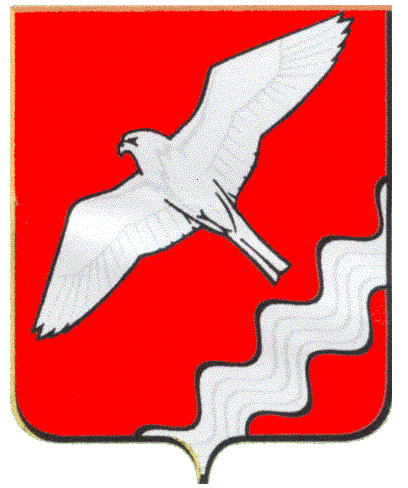 АДМИНИСТРАЦИЯ МУНИЦИПАЛЬНОГО ОБРАЗОВАНИЯ КРАСНОУФИМСКИЙ ОКРУГПОСТАНОВЛЕНИЕот  29.12.2018 г.  №1248г. КрасноуфимскВ соответствии со статьей 179 Бюджетного кодекса РФ,  постановлением Администрации Муниципального образования Красноуфимский округ от 27.07.2017 года № 715 «Об утверждении Порядка формирования и реализации муниципальных программ и комплексных муниципальных программ Муниципального образования Красноуфимский округ», руководствуясь ст. 26, 31 Устава МО Красноуфимский округ П О С Т А Н О В Л Я Ю:        1. Внести изменения в  муниципальную  программу    «Градостроительное планирование территорий МО Красноуфимский округ  на период до 2024 года», утвержденную постановлением Администрации МО Красноуфимский округ  от  27.11.2013 г.  № 1587, изложив ее в новой редакции (прилагается).              2. Опубликовать настоящее постановление на официальном сайте МО Красноуфимский округ.         3. Контроль за выполнением постановления оставляю за собой.Глава Муниципального образованияКрасноуфимский округ                                                                  О.В. РяписовО внесении изменений в муниципальную  программу «Градостроительное планирование территорий МО Красноуфимский округ  на период до 2024 года»